Pour toutes les actions menées, il est primordial de créer des alliances pour peser dans le rapport de force.NatationNatationNatationNatationLes enjeux – Raisons de l’actionLes instances - StructuresLes documents pour agirLes modalités d’interventionObtenir des subventions pour la location de lignes d’eau ou le transport vers les piscines.Accès à tous : culture communeEnjeu de santé publique  <-> noyadesObtenir un encadrement suffisant (plus de prof que de classe)Continuité des apprentissages qu’en 6°Conseil départementalCDENMairie Directeur de la piscine, commune, regroupement de communeVote au conseil d’administration.Programme Education nationale : « égalité des chances »« savoir nager comme priorité nationale »Chiffres nationaux : 251 noyés par an12.7 M pratique la natationSocle commun : « savoir nager »ASSN obligatoire pour obtenir le brevet.Passer par des écrits pour le chef d’établissementRemonter à l’inspection / rectoratCourrier à la mairie, service des sportsCommunauté / commune/ DéputéDemande d’audience par le CARemonter au SNEP par le CDEN qu’il manque des infrastructuresVoir avec gestionnaireContacter les élus.PolitiqueEnjeux Enjeux nationauxEnjeux qui impactent l’individuEnjeux nationauxEnjeux qui impactent l’individuArgumentaire interne et ou externeTravail avant / pendant / après…PolitiqueMandats SNEP / FSUArgumentaire interne et ou externeTravail avant / pendant / après…ExpertiseOutils pour comprendreArgumentaire interne et ou externeTravail avant / pendant / après…ExpertiseOutils pour démontrerArgumentaire interne et ou externeTravail avant / pendant / après…Rapport de force pour pouvoir « gagner »Revendications partagéesArgumentaire interne et ou externeTravail avant / pendant / après…Rapport de force pour pouvoir « gagner »Propositions d’actions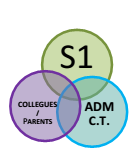 Rapport aux collègues comme incontournable. Rapport aux partenaires  syndicats, PE.Argumentaire interne et ou externeTravail avant / pendant / après…